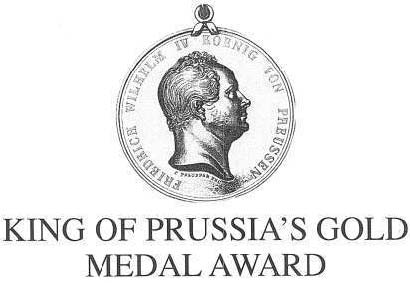 Closing Date for Entries - Friday 3rd October 2014I wish to enter my work on............................................... ..............................................................................Dedication and location of Church for the Award. I confirm that the project is eligible in accordance with the entry rules. I enclose my entry describing the problems encountered and how they were overcome. My entry consists of drawings, photographs and descriptive text presented on two landscape A2 size boards in hard copy and digitally (on CD or DVD in PDF format) set out to enable the judges to assess the entry.Work commenced .............................................and was completed ...............................................................The cost was £...........................................................................If my entry wins the competition I undertake to submit an article on the work for publication. I understand that if I win I will be awarded the King of Prussia's Gold Medal for one year, and I undertake to return the Medal before the presentation of the next competition.I undertake to accept as final the decision of the judges. I accept that my entry may be retained for one year and be exhibited by the EASA and NCT. Signed	............................................................................................................	Date.....................................................Name (Block letters)...................................................................................................................................................................Address...........................................................................................................	Position.........................................................................................................................................	Postcode ............................	Telephone ......................................................... Return the completed entry before 10.00am on 3rd October 2014 to: 	King of Prussia's Gold Medal Award EASA and NCT 		c/o The National Churches Trust 	LONDON  KING OF PRUSSIA'S GOLD MEDAL AWARD Entry RulesThe King of Prussia’s Gold Medal is awarded for innovative, high quality repair architecture. The Gold Medal was the gift of King Friedrich Wilhelm IV of Prussia (1795 – 1861) to the Incorporated Church Building Society (ICBS) in 1857.  The award has been made annually since the early 1980’s when the medal was rediscovered during an office move.  The medal is held for one year and afterwards a silver replica is provided.  The work of the ICBS is now carried out by the National Churches Trust.The rules and conditions are set out below and the Application Form is on the reverse.  The deadline date is 10am on Friday 3rd October 2014.  Accompanying information should include a written description of the project, supported by drawings and photographs.  This material must be mounted on not more than two landscape A2 size display boards and be submitted digitally (on CD or DVD in PDF format) as well as in hard copy.1.	The Competition is known as the "King of Prussia's Gold Medal Award".2.	The medal is awarded to the Architect, Chartered Surveyor or Practice responsible for that scheme of church repair which is judged to have most successfully overcome the greatest aesthetic or technical challenge. The judges, at their discretion, may nominate a "Runner-up".3.	The Competition is held annually, or at such intervals as determined by the Executive Committee of the National Churches Trust, and the general committee of the Ecclesiastical Architects & Surveyors Association.4.	The Competition is open to the Architect or Chartered Surveyor of any scheme of repair to a church or chapel in use for regular worship over one hundred years old of any Christian denomination. The scheme will have been funded by a grant and /or loan from the NCT, or would have been eligible for such a grant or loan and been completed within the last three years.5.	Entries must be submitted to EASA and NCT and be supported with mounted drawings and photographs and other material that will enable the adjudicators to assess the entry, all mounted on not more than two landscape A2 size display boards in hard copy and digitally (on CD or DVD in PDF format).6.	Winner and Runner-up must be prepared without fee to submit an article in language intelligible to the general public of not more than 1,500 words, for subsequent publication. The article must be adequately illustrated with plans, drawings and/or photographs which can be reproduced in black and white and colour, in plate or half plate sizes. The submitted display boards will be retained for exhibition purposes throughout the year.7.	Entries will be judged by a panel consisting of Prince Nicholas von Preussen, the President of EASA, the Chairman of ICBS, a nominee of NCT and a nominee of EASA.8.	The Gold Medal is presented at the AGM of EASA which is held in November. The winner is required to give a short presentation regarding the work at the AGM.9.	The winner of the Competition holds the medal for one year. A silver replica is presented to each winner, upon the return of the gold medal.10.	Please note that we encourage all applicants to advise us of whom they would like informing of their success to ensure that your patrons are made aware of the quality of your work and the accolades it receives.  